UNIVERSITÀ DEGLI STUDI DI TRIESTEDipartimento xxxxx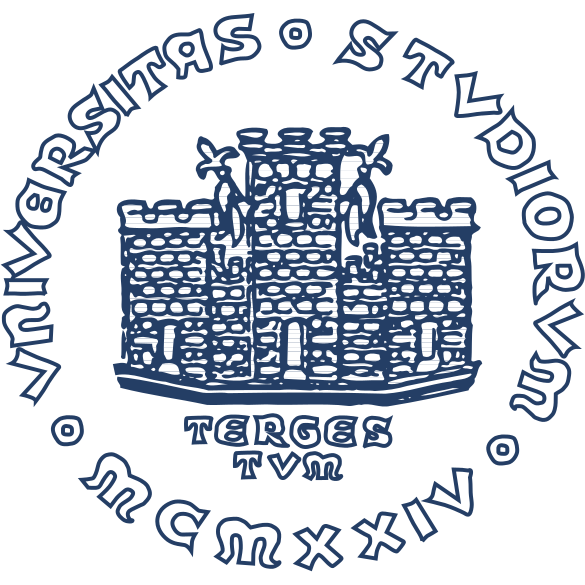 Rapporto di Riesame della Ricerca e della Terza Missione dipartimentalianno 2018Istruzioni operativeObiettivo centrale delle azioni per l’Assicurazione della Qualità (AQ) è produrre adeguata fiducia che siano disponibili gli strumenti necessari per raggiungere gli obiettivi fondamentali di didattica, ricerca e terza missione e per verificare il grado in cui essi sono stati effettivamente conseguiti. Tutte le azioni dell’AQ devono essere regolate da una pianificazione, applicate sistematicamente, ed essere documentate e verificabili.Il Riesame, parte integrante dell’Assicurazione della Qualità, è un processo periodico e programmato che ha lo scopo di verificare l’adeguatezza degli obiettivi che il Dipartimento si è proposto, la corrispondenza tra gli obiettivi e i risultati e l’efficacia del modo con cui le attività sono gestite. Il Riesame include inoltre l’individuazione delle cause di eventuali risultati insoddisfacenti, al fine di adottare tutti gli opportuni interventi di miglioramento. Il Riesame è da considerare quindi un momento di autovalutazione in cui i responsabili della gestione delle attività verificano se quanto pianificato è stato realizzato, lasciandone una traccia documentale.Il Riesame delle attività di Ricerca e Terza Missione dipartimentali rappresenta pertanto la riflessione autovalutativa del Dipartimento che tiene conto di: obiettivi strategici per la Ricerca e per la Terza Missione del Dipartimento;analisi dei risultati ottenuti; punti di forza e criticità;interventi di miglioramento già realizzati (in funzione del precedente riesame) o da realizzare. Il Riesame della Ricerca e della Terza Missione dipartimentali viene effettuato e documentato nel Rapporto di Riesame dalla/e Commissione/i istituite per la Ricerca e la Terza Missione di dipartimento. Il Gruppo di AQ di Dipartimento, in particolare i Delegati per la Ricerca e per la Terza Missione, verifica correttezza, coerenza e completezza della compilazione. Il Consiglio di Dipartimento approva il Rapporto di Riesame, assumendosene la responsabilità.Viene proposto di seguito il modello di documento da utilizzare per la redazione del Rapporto di Riesame. Nelle sezioni dedicate all’analisi e ai commenti ai dati, riportare nel campo di testo solo i dati significativi.Nelle sezioni dedicate alle proposte di miglioramento riportare solo azioni effettivamente applicabili e di cui, nell’anno successivo (con riferimento agli obiettivi di breve periodo) o nel periodo successivo (con riferimento agli obiettivi pluriennali), si possa constatare l’effettiva efficacia.Indicare obiettivi e mezzi, evitando di riportare azioni senza nessi con le criticità evidenziate, richieste generiche o irrealizzabili o dipendenti da mezzi e situazioni non controllabili dal Dipartimento.PERSONE COINVOLTE NEL RIESAMEDATE DELLE RIUNIONI Sintesi dell’esito della discussione con il Consiglio di DipartimentoIl presente Rapporto di Riesame è stato approvato nel Consiglio di Dipartimento nella seduta del …./…/……. Si allega di seguito l’estratto del verbale della seduta o una sintesi della discussione:OBIETTIVI DELLA RICERCA E DELLA TERZA MISSIONE DEL DIPARTIMENTORichiamo degli obiettivi indicati nel Piano Strategico di dipartimento e sintesi delle attività svolte o in corso di svolgimento finalizzate al raggiungimento degli obiettivi stessi.MONITORAGGIO DEI RISULTATI DELLA RICERCA E DELLA TERZA MISSIONE1. PRODUZIONE SCIENTIFICAAnalisi della quantità e qualità della produzione scientificaCon riferimento alla produzione scientifica illustrata nella relazione del Dipartimento destinata ad essere compendiata nella Relazione annuale del Magnifico Rettore sui risultati dell’Ateneo, si commentano brevemente di seguito i principali indicatori di monitoraggio e gli scostamenti rispetto agli obiettivi del Dipartimento.L’analisi va sviluppata prendendo in considerazione i seguenti gruppi di informazioni/indicatori:Esiti VQR (riferimento 2011-2014): analizzare brevemente i risultati della valutazione per il Dipartimento con riferimento agli indicatori R, X, I complessivi del Dipartimento.Esiti CVR (riferimento 2013-2017): analizzare brevemente i risultati della valutazione per il Dipartimento, con particolare riguardo alla eventuale presenza di criticità nella produttività scientifica. Analisi sinteticaPunti di forza e di debolezzaAzioni già intraprese o proposte per il miglioramento2. PROGETTI COMPETITIVI E ALTRE ATTIVITÀ DI RICERCAAnalisi dei Progetti competitivi e delle altre attività di ricercaQuadro sintetico dei progetti* riportare in Allegato 1 l’elenco dei progetti finanziati e relativo ammontare UniTSQuadro sintetico delle altre attività di ricerca**** riportare in Allegato 2 l’elenco delle altre attività di ricerca e relativo ammontare UniTSCon riferimento all’andamento dell’attività di ricerca illustrato nella relazione del Dipartimento destinata ad essere compendiata nella Relazione annuale del Magnifico Rettore sui risultati dell’Ateneo, si commentano brevemente di seguito i principali indicatori di monitoraggio (progetti competitivi, collaborazioni con altri enti di ricerca, attività di collaborazione pubblico/privato, attività di collaborazione con PPAA, etc.) e gli scostamenti rispetto agli obiettivi del Dipartimento.Analisi sinteticaPunti di forza e di debolezzaAzioni già intraprese o proposte per il miglioramento3. TERZA MISSIONEAnalisi delle attività di terza missioneQuadro sintetico delle attività di terza missione****** riportare in Allegato 3 l’elenco delle attività di terza missione e, per i contratti conto terzi, il relativo ammontare UniTSCon riferimento all’andamento dell’attività di terza missione illustrato nella relazione del Dipartimento destinata ad essere compendiata nella Relazione annuale del Magnifico Rettore sui risultati dell’Ateneo, si commentano brevemente di seguito i principali risultati raggiunti (valorizzazione di brevetti, attività spin off, analisi dei contratti conto terzi, trial clinici per l’area medica, attività di public engagement, etc…) e gli scostamenti rispetto agli obiettivi del dipartimento.Analisi sinteticaPunti di forza e di debolezzaAzioni già intraprese o proposte per il miglioramentoRuoloNominativi dei partecipantiProfessori e Ricercatori del Dipartimento………Altre persone coinvolte/consultate………Data incontroArgomenti trattati / Ordine del giorno…./…/………./…/………./…/……AnnoN° progetti presentatiN° progetti finanziati* N° progetti in corso2017201620152014AnnoN° collaborazioni enti di ricercaN° collaborazioni pubblico/privatoN° altre collaborazioni2017201620152014AnnoN° attività conto terziN° altre attività 2017201620152014